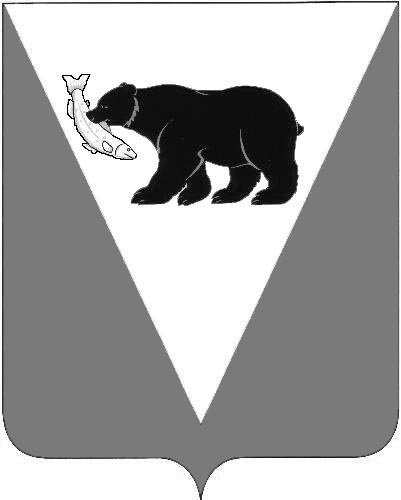 ПОСТАНОВЛЕНИЕАДМИНИСТРАЦИИ УСТЬ-БОЛЬШЕРЕЦКОГО МУНИЦИПАЛЬНОГО РАЙОНАот 17.11.2022   № 396   О внесении изменения в постановление Администрации Усть-Большерецкого муниципального района от 11.10.2022 № 360 «Об утверждении Порядка предоставления субсидии из бюджета Усть-Большерецкого муниципального района юридическим лицам (за исключением государственных (муниципальных) учреждений), индивидуальным предпринимателям на возмещение части затрат, направленных на строительство оптических сетей для оказания услуг широкополосного доступа к информационно-телекоммуникационнойсети «Интернет», населению Апачинского сельского поселения и поселка Шумный Усть-Большерецкого муниципального района Камчатского края»В целях приведения нормативного правового акта в соответствии с действующим законодательством Российской Федерации Администрация Усть-Большерецкого муниципального района ПОСТАНОВЛЯЕТ:           1. Внести изменение в постановление Администрации Усть-Большерецкого муниципального района от 11.10.2022 № 360 «Об утверждении Порядка предоставления субсидии из бюджета Усть-Большерецкого муниципального района юридическим лицам (за исключением государственных (муниципальных) учреждений), индивидуальным предпринимателям на возмещение части затрат, направленных на строительство оптических сетей для оказания услуг широкополосного доступа к информационно-телекоммуникационной сети «Интернет», населению Апачинского сельского поселения и поселка Шумный Усть-Большерецкого муниципального района Камчатского края» изложив приложение «Порядок предоставления субсидии из бюджета Усть-Большерецкого муниципального района юридическим лицам (за исключением государственных (муниципальных) учреждений), индивидуальным предпринимателям на возмещение части затрат, направленных на строительство оптических сетей для оказания услуг широкополосного доступа к информационно-телекоммуникационной сети «Интернет», населению Апачинского сельского поселения и поселка Шумный Усть-Большерецкого муниципального района Камчатского края» в новой редакции согласно приложению к настоящему постановлению.2.  Аппарату Администрации Усть-Большерецкого муниципального района опубликовать настоящее постановление в Усть-Большерецкой еженедельной районной газете «Ударник» и разместить на официальном сайте Администрации Усть-Большерецкого муниципального района в информационно-телекоммуникационной сети «Интернет».  3. Настоящее постановление вступает в силу после дня его официального опубликования.            4. Контроль, за выполнением настоящего постановления возложить на руководителя Комитета ЖКХ, ТЭК, транспорта, связи и строительства Администрации Усть-Большерецкого муниципального района.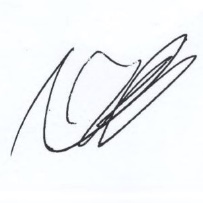 	Глава Усть-Большерецкого 	муниципального района					                          К.С. ВолковПриложениек постановлению Администрации Усть-Большерецкого муниципального районаот 17.11.2022  № 396Порядок предоставления субсидии из бюджета Усть-Большерецкого муниципального района юридическим лицам (за исключением государственных (муниципальных) учреждений), индивидуальным предпринимателям на возмещение части затрат, направленных на строительство оптических сетей для оказания услуг широкополосного доступа к информационно-телекоммуникационной сети «Интернет», населению Апачинского сельского поселения и поселка Шумный Усть-Большерецкого муниципального района Камчатского краяОбщие положения о предоставлении субсидии          1.1. Настоящий порядок предоставления субсидий из бюджета Усть-Большерецкого муниципального района юридическим лицам (за исключением государственных (муниципальных) учреждений), индивидуальным предпринимателям на возмещение части затрат, направленных на строительство оптических сетей для оказания услуг широкополосного доступа к информационно-телекоммуникационной сети «Интернет», населению Апачинского сельского поселения и поселка Шумный (далее – население) Усть-Большерецкого муниципального района Камчатского края (далее – Порядок), разработан  в соответствии со ст. 78 Бюджетного кодекса Российской Федерации, постановления Правительства Российской Федерации от  18.09.2020 № 1492.1.2. Настоящий Порядок устанавливает условия и порядок предоставления из бюджета Усть-Большерецкого муниципального района субсидии в целях финансового возмещения части затрат, направленных на строительство оптических сетей для оказания услуг широкополосного доступа к информационно-телекоммуникационной сети «Интернет» населению Апачинского сельского поселения и поселка Шумный Усть-Большерецкого муниципального района Камчатского края в 2022-2023 гг. (далее – субсидия).1.3. Предоставление субсидии осуществляется Администрацией Усть-Большерецкого муниципального района (далее – Администрация) за счет и в пределах объема бюджетных ассигнований, предусмотренных в бюджете Усть-Большерецкого муниципального района на соответствующий финансовый год.1.4. Получателями субсидии являются юридические лица (за исключением государственных (муниципальных) учреждений), индивидуальные предприниматели (далее – Получатель субсидии).1.5. Субсидия предоставляется в целях строительства Получателем субсидии оптических сетей на территории Апачинского сельского поселения и поселка Шумный Усть-Большерецкого муниципального района Камчатского края в 2022-2023 гг. (далее – соответственно строительство оптических сетей, территория поселений).1.6. Субсидия носит целевой характер, не может быть израсходована на цели, не предусмотренные настоящим Порядком, и предоставляется на безвозмездной основе.1.7. Результатом предоставления субсидии является выполнение Получателем субсидии работ надлежащего качества по строительству оптических сетей на территории поселений согласно адресному плану.Показателем, необходимым для достижения результата предоставления субсидии, является обеспечение возможности получения жителями поселений услуг фиксированного широкополосного доступа к сети Интернет надлежащего качества в соответствии с обязательными требованиями, предъявляемыми к оказанию данных услуг.Условия и порядок предоставления субсидии2.1. Условиями предоставления субсидии является соответствие Получателя субсидии на первое число месяца, предшествующего месяцу, в котором планируется заключение соглашения о предоставлении субсидии, следующим требованиям:2.1.1. отсутствие просроченной задолженности по возврату в бюджет Усть-Большерецкого муниципального района субсидии, бюджетных инвестиций, предоставленных в том числе в соответствии с иными правовыми актами, и иная просроченная задолженность перед бюджетом Усть-Большерецкого муниципального района;2.1.2. Получатель субсидии не должен находиться в процессе реорганизации, ликвидации, в отношении нее не введена процедура банкротства, деятельность не приостановлена в порядке, предусмотренном законодательством Российской Федерации;2.1.3. Получатель субсидии не должен являться иностранным юридическим лицом, а также российским юридическим лицом, в уставном (складочном) капитале которого доля участия иностранных юридических лиц, местом регистрации которых является государство или территория, включенные в утвержденные Министерством финансов Российской Федерации перечень государств и территорий, предоставляющих льготный налоговый режим налогообложения и (или) не предусматривающих раскрытия и предоставления информации при проведении финансовых операций (офшорные зоны) в отношении таких лиц, в совокупности превышает 50 процентов;2.1.4. Получатель субсидии не должен получать средства из бюджета Усть-Большерецкого муниципального района на основании иных нормативных правовых актов на цели, указанные в п. 1.3. настоящего Порядка.2.2. Получателю субсидии запрещается приобретение за счет полученных средств иностранной валюты, за исключением операций, осуществляемых в соответствии с валютным законодательством Российской Федерации при закупке (поставке) высокотехнологичного импортного оборудования, сырья и комплектующих изделий, а также связанных с достижением целей предоставления этих средств иных операций, определенных нормативными правовыми актами, муниципальными правовыми актами, регулирующими предоставление субсидии Получателям субсидии.2.3. Субсидия предоставляется на основании Соглашения, заключаемого в соответствии с типовой формой, утвержденной приказом Финансового управления Администрации Усть-Большерецкого муниципального района.2.3.1. В Соглашении предусматриваются следующие условия:1)  сроки перечисления субсидии;2) право главного распорядителя средств бюджета района Администрации и органов внутреннего финансового контроля на проведение проверок соблюдения Получателем субсидии условий, установленным заключенным Соглашением;3) согласие Получателя субсидии на осуществление главным распорядителем средств бюджета района Администрацией и органом внутреннего финансового контроля проверок соблюдения Получателем субсидий условий, целей и порядка их предоставления;4) порядок возврата субсидии в случае нарушений условий, установленных при их предоставлении, предусмотренных настоящим Порядком и Соглашением, и (или) использования субсидии не по целевому назначению;5) порядок и сроки предоставления отчетности об использовании субсидии.2.4. Предоставление субсидии осуществляется на основании представляемых Получателем субсидии в Администрацию следующих документов:2.4.1. заявление на предоставление субсидии по форме, указанной в приложении 1 к настоящему Порядку, с указанием расчетного счета, открытого Получателем субсидии в кредитной организации;2.4.2. надлежащим образом заверенные руководителем Получателя субсидии копии действующих учредительных документов;2.4.3. справку, подписанную руководителем Получателя субсидии, подтверждающую соответствие условиям, указанным в п. 2.1.1.-2.1.4. настоящего Порядка;2.4.4. надлежаще оформленный Акт о приёмке выполненных работ, подписанный Администрацией и Получателем субсидии без разногласий;2.4.5. надлежаще оформленный Акт технического осмотра объекта, подписанный Администрацией и Получателем субсидии;2.4.6.  счёт – фактуру, счёт на оплату выполненных работ;2.4.7. акты освидетельствования скрытых работ (при наличии скрытых работ);2.4.8. адресный план;2.4.9. сертификаты соответствия, технические паспорта и другие документы, удостоверяющие качество материалов и оборудования (при необходимости).Допускается предоставление документов, перечисленных в п. 2.4. настоящего Порядка, по электронной почте с последующим предоставлением оригиналов на бумажном носителе.2.5. Администрация в течение 7 рабочих дней со дня поступления документов, указанных в п. 2.4. настоящего Порядка, рассматривает их и принимает решение о предоставлении субсидии либо отказе в предоставлении субсидии.2.6. Основаниями для отказа в предоставлении субсидии являются:2.6.1. несоответствие представленных Получателем субсидии документов требованиям, установленным п. 2.4. настоящего Порядка;2.6.2. непредставление или представление не в полном объеме Получателем субсидии документов  указанных в п. 2.4. настоящего Порядка;2.6.3. наличие в представленных Получателем субсидии документах недостоверных сведений.2.7. В случае принятия решения об отказе в предоставлении субсидии Администрация в течение 5 рабочих дней со дня принятия такого решения направляет Получателю субсидии письменное уведомление о принятом решении с обоснованием причин отказа.2.8. В случае принятия решения о предоставлении субсидии Администрация в течение 10 рабочих дней со дня принятия такого решения перечисляет средства субсидии на счет Получателя субсидии.2.9. Субсидия предоставляется единовременно в целях финансового возмещения части затрат, направленных на развитие инфраструктуры связи на территории поселений. 2.10. Средства субсидии перечисляются в соответствии со сводной бюджетной росписью Усть-Большерецкого муниципального района в пределах лимитов бюджетных обязательств, доведенных в установленном порядке, согласно прогнозам кассовых выплат главного распорядителя бюджетных средств, в сроки, установленные Порядком исполнения бюджета района по расходам, источникам финансирования дефицита бюджета района и санкционирования оплаты денежных обязательств получателей средств бюджета района, администраторов источников финансирования дефицита бюджета района, утвержденного приказом Финансового управления Администрации Усть-Большерецкого муниципального района.2.11. Результатом предоставления субсидии является выполнение Получателем субсидии работ надлежащего качества по строительству оптических сетей на территории поселений согласно адресному плану.Показателем, необходимым для достижения результата предоставления субсидии, является обеспечение возможности получения жителями поселений услуг широкополосного доступа к сети Интернет надлежащего качества в соответствии с обязательными требованиями, предъявляемыми к оказанию данных услуг.Значения показателя, необходимого для достижения результата предоставления субсидии, а также сроки и формы предоставления Получателем субсидии отчетности о достижении данного показателя устанавливаются Соглашением.3. Требования к отчетности3.1. Получатель субсидии представляет в Администрацию отчет о достижении результата предоставления субсидии, отчет об использовании субсидии в порядке, сроки и по формам, установленным Соглашением.3.2. Получатель субсидии обеспечивает своевременный учет и предоставление необходимой финансовой отчетности об использовании выделенной субсидии, несет ответственность за своевременное и целевое использование полученных бюджетных средств.3.3. Администрация вправе устанавливать в Соглашении сроки и формы представления Получателями субсидии дополнительной отчетности.4. Осуществление контроля за соблюдением условий, целей и порядка предоставления субсидии и ответственности за их нарушение.4.1. Администрация и органы финансового контроля осуществляют обязательную проверку соблюдения Получателем субсидии условий, целей и порядка предоставления субсидии.4.2. В случаях нарушения Получателем субсидии условий, установленных при предоставлении субсидии, целей и порядка предоставления субсидии, средства субсидии подлежат возврату в бюджет Усть-Большерецкого муниципального района в течение 10 рабочих дней со дня получения требования Администрации.4.3. Письменное требование о возврате субсидии направляется Администрацией Получателю субсидии в течении 5 рабочих дней со дня выявления соответствующего нарушения.4.4. В случае не достижения значения результата предоставления субсидии (приложение № 2 к Соглашению) Получатель субсидии выплачивает распорядителю штраф в размере 10 000 (десять тысяч) рублей за каждый не подключенный дом, согласно адресного плана.4.5. В случае возникновения у распорядителя права на начисление штрафа (санкций), распорядитель при производстве расчетов вправе уменьшить сумму, подлежащую к выплате Получателю субсидии из суммы субсидии.Приложение № 1                                                                                                       к Порядку предоставления субсидии из бюджета Усть-Большерецкого муниципального района юридическим лицам (за исключением государственных (муниципальных) учреждений), индивидуальным предпринимателям на возмещение части затрат, направленных на строительство оптических сетей для оказания услуг широкополосного доступа к информационно-телекоммуникационной сети «Интернет»,населению Апачинского сельского поселения и поселка ШумныйУсть-Большерецкого муниципального района Камчатского краяВ Администрацию Усть-Большерецкого муниципального районаот _____________________________________________________________________________________________________________ ________________________________________________________(ФИО полностью с указанием должности и наименования организации, получателя средств из местного бюджета Усть-Большерецкого муниципального района)ЗАЯВЛЕНИЕ о предоставлении субсидии	Прошу рассмотреть вопрос о предоставлении субсидии из местного бюджета Усть-Большерецкого муниципального района___________________________________________________________________________(указывается наименование получателя субсидии)на возмещение расходов, связанных с _____________________________________________________________________________________________________________________(указать мероприятие*)в сумме _____________________________________________________________________(указывается сумма цифрами и прописью)Цель проведения мероприятия: ___________________________________________________________________________ 
___________________________________________________________________________Местонахождение Получателя субсидии:__________________________________________________________________________________________________________________Расчетный счет  ____________________________________________________________Контактный телефон: ________________________________________________________К заявлению прилагаются следующие документы:1)_________________________________2)_________________________________3)__________________________________________________2022                                        _______________                 _______________                                                                                        Подпись                                  ФИО